Vocabulary: Sound Beats and Sine Waves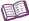 Vocabulary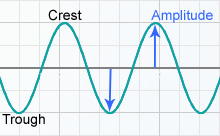 Amplitude – the distance from a crest or trough to the rest position on the horizontal axis.The greater the amplitude of a sound wave is, the louder the sound.Beat – the variation from soft to loud in the volume of a sound when two waves of slightly different frequencies combine.Constructive interference – a situation in which the crests and troughs of one wave overlap the crests and troughs of another wave resulting in a new wave with higher crests and deeper troughs.Crest – the highest point of a wave.Destructive interference – a situation in which the crest of one wave and the trough of another overlap, resulting in a wave that has a smaller amplitude than the original waves.Frequency – the number of times something happens in a given period of time.The frequency of a sound wave is equal to the number of waves that pass a point each second.Hertz – the unit of frequency.One hertz is one event per second. The symbol for hertz is “Hz.”Sound wave – a vibration transmitted through an elastic medium such as a gas, liquid, or solid.Sound causes air molecules to vibrate back and forth in the same direction that the sound is moving. This creates the alternating high- and low-pressure areas (compressions and rarefactions) shown below.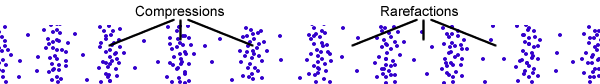 Sound waves cause our eardrums to vibrate. The vibrations are transmitted to the auditory nerves via a series of delicate structures in the inner ear. Trough – the lowest point of a wave.